新 书 推 荐中文书名：《从冲突到勇气：如何不再回避，勇敢领导》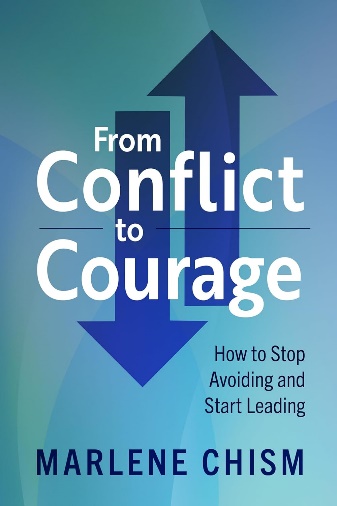 英文书名：From Conflict to Courage: How to Stop Avoiding and Start Leading作    者： Marlene Chism出 版 社：Berrett-Koehler Publishers代理公司：ANA/ Jessica页    数：240页出版时间：2022年5月代理地区：中国大陆、台湾审读资料：电子稿类    型：经管# 6 in the getAbstract Downloads Chinese 2023内容简介：尚未解决的冲突是工作中的克星。学习如何培养心态和技能，化解差异，克服分歧，将冲突转化为成长的机会。工作中未解决的冲突会浪费时间，增加压力，并对业务成果产生负面影响。但冲突不是问题，管理不善才是问题。当领导人陷入玛琳·希斯姆（Marlene Chism）所称的“三个因素”的模式时，则是对冲突管理不善：攻击，回避和安抚。“这些应对机制是人类避免冲突带来的负面情绪的方式，但归根结底都是回避，”希斯姆说。在这本书中，她展示了如何通过提高能力来勇敢地面对冲突。应对冲突的能力由三个要素组成。其基础是“内心游戏”——领导者的自我意识、价值观、洞察力和情感完整性。“外层游戏”是基于这一基础的技能、方法和沟通技巧。最后是“文化”——周围可见和不可见的鼓励或阻止冲突的机制。希斯姆就所有三个要素的发展提供练习、示例和专家指导。领导者将学会提高领导清晰性、识别障碍和减少阻力的技巧。他们将培养强大的技能，以应对易起冲突的人，以及发起、参与和维持困难的对话。读者将了解到，当他们将冲突视为老师，勇敢地面对它，并不断努力改变自己时，就能得到所寻求的解决方案。他们可以改变想法。作者简介：玛琳·希斯姆（Marlene Chism）是玛琳·希斯姆咨询公司（Marlene Chism Consulting）总裁，她与领导人合作，构建无冲突文化，推动增长并减少代价高昂的错误。希斯姆是一名高级叙述型培训的实践者，是全球学习平台上的领英学习讲师，也是四本书的作者，包括《结束职场闹剧》（Stop Workplace Drama），《无闹剧领导》（No Draama Leadership），以及《结束医疗行业职场闹剧的 7 种方法》（7 Ways to Stop Workplace Drama in Your Healthcare Practice）。她拥有德鲁里大学传播学学士学位和韦伯斯特大学人力资源开发硕士学位。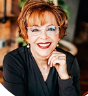 媒体评价：“懂得如何管理冲突以获得积极成果的领导者知道如何吸引和保持业务。《从冲突到勇气》重点介绍了我们提供给店主的许多方法和技巧，以帮助他们成为当今杰出的领导者。这是一个非常实用和出色的操作指南。”----比尔·斯托勒（Bill Stoller），Express Employment Professionals首席执行官兼创始人“《从冲突到勇气》为领导者提供了一个愿景，通过解决冲突和塑造行为来促进信任、协作和包容，让他们了解如何成为变革推动者。组织各级领导人都必须阅读的书。”----弗拉基米尔（Vladimir）和丹尼尔·科瓦切维奇（Danijela Kovačević），Inovatec创始人“大多数领导者不惜一切代价避免冲突。在《从冲突到勇气》中，玛琳·希斯姆提出了我们为什么需要重新思考我们如何看待冲突的理由，并为读者提供了一个可行的蓝图，帮助他们处理这些棘手的对话，并在组织中实现更大的一致性。”----坦维尔·纳塞尔（Tanveer Naseer）, MS, Inc.前100名领导和管理专家，获奖领导力主题作家，领导力播客主持人，著有《领导力迷魂》（Leadership Vertigo）“我们所谓的‘困难的对话’是领导者工作的一部分。但是，太多的领导人会尽可能避免这些对话。在这本书中，玛琳·希斯姆解释了为什么艰难的对话是一次改进的机会。更好的是，她告诉你如何做到这一点。如果你是一个领导者，尤其是一个避免困难对话的领导者，这本书应该在你的必读书目中。”----瓦利·博克（Wally Bock），作家、博主、写作教练感谢您的阅读！请将反馈信息发至：版权负责人Email：Rights@nurnberg.com.cn安德鲁·纳伯格联合国际有限公司北京代表处北京市海淀区中关村大街甲59号中国人民大学文化大厦1705室, 邮编：100872电话：010-82504106, 传真：010-82504200公司网址：http://www.nurnberg.com.cn书目下载：http://www.nurnberg.com.cn/booklist_zh/list.aspx书讯浏览：http://www.nurnberg.com.cn/book/book.aspx视频推荐：http://www.nurnberg.com.cn/video/video.aspx豆瓣小站：http://site.douban.com/110577/新浪微博：安德鲁纳伯格公司的微博_微博 (weibo.com)微信订阅号：ANABJ2002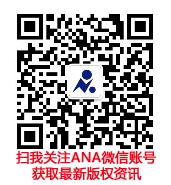 